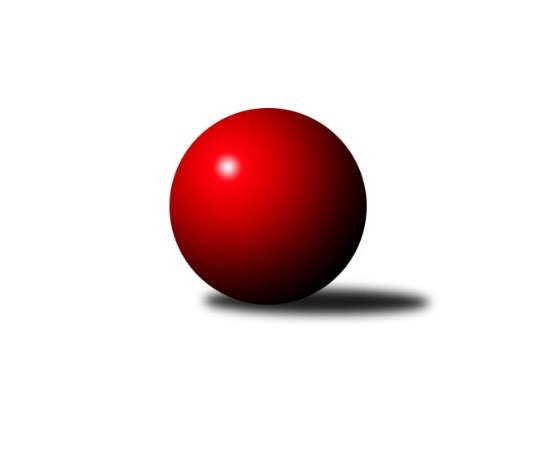 Č.10Ročník 2022/2023	16.7.2024 Okresní přebor OL PV 2022/2023Statistika 10. kolaTabulka družstev:		družstvo	záp	výh	rem	proh	skore	sety	průměr	body	plné	dorážka	chyby	1.	HKK Olomouc D	10	8	1	1	77 : 23 	(49.0 : 25.0)	1675	17	1161	514	31.5	2.	TJ Tatran Litovel C	9	7	0	2	60 : 30 	(41.5 : 30.5)	1625	14	1128	497	34.4	3.	KK Lipník B	9	6	1	2	53 : 37 	(41.0 : 31.0)	1586	13	1127	459	33.8	4.	SK Sigma A	9	5	0	4	52 : 38 	(33.5 : 32.5)	1622	10	1142	480	35.4	5.	KK Šternberk	9	5	0	4	48 : 42 	(36.0 : 24.0)	1582	10	1129	454	32.8	6.	TJ Prostějov D	9	5	0	4	38 : 52 	(26.0 : 40.0)	1599	10	1135	463	39.2	7.	HKK Olomouc C	10	4	0	6	54 : 46 	(31.0 : 37.0)	1558	8	1096	461	32.2	8.	Sokol Přemyslovice C	9	4	0	5	48 : 42 	(39.0 : 33.0)	1571	8	1107	463	37.9	9.	TJ Sokol Horka nad Moravou	9	4	0	5	40 : 50 	(32.0 : 34.0)	1610	8	1129	481	42.7	10.	TJ Prostějov C	9	4	0	5	36 : 54 	(32.0 : 34.0)	1600	8	1118	483	39.4	11.	HKK Olomouc E	9	4	0	5	34 : 56 	(32.0 : 40.0)	1506	8	1090	417	45.3	12.	KK Troubelice B	10	3	0	7	38 : 62 	(32.0 : 42.0)	1532	6	1088	444	48.6	13.	KK Troubelice A	9	0	0	9	22 : 68 	(25.0 : 47.0)	1496	0	1067	429	43.8Tabulka doma:		družstvo	záp	výh	rem	proh	skore	sety	průměr	body	maximum	minimum	1.	Sokol Přemyslovice C	6	4	0	2	42 : 18 	(32.0 : 16.0)	1628	8	1700	1568	2.	TJ Tatran Litovel C	5	4	0	1	34 : 16 	(26.0 : 14.0)	1666	8	1785	1601	3.	HKK Olomouc D	4	3	1	0	33 : 7 	(18.0 : 8.0)	1693	7	1761	1654	4.	KK Lipník B	4	3	0	1	28 : 12 	(23.0 : 9.0)	1592	6	1641	1567	5.	KK Šternberk	5	3	0	2	32 : 18 	(24.0 : 10.0)	1631	6	1645	1619	6.	KK Troubelice B	4	3	0	1	24 : 16 	(15.0 : 11.0)	1545	6	1588	1498	7.	HKK Olomouc E	5	3	0	2	22 : 28 	(20.0 : 20.0)	1568	6	1614	1498	8.	SK Sigma A	4	2	0	2	20 : 20 	(13.0 : 13.0)	1626	4	1730	1554	9.	TJ Sokol Horka nad Moravou	5	2	0	3	24 : 26 	(18.0 : 16.0)	1581	4	1719	1435	10.	TJ Prostějov C	5	2	0	3	20 : 30 	(20.0 : 20.0)	1616	4	1658	1548	11.	HKK Olomouc C	4	1	0	3	20 : 20 	(15.0 : 17.0)	1646	2	1716	1619	12.	TJ Prostějov D	3	1	0	2	8 : 22 	(8.5 : 15.5)	1612	2	1675	1523	13.	KK Troubelice A	6	0	0	6	18 : 42 	(21.5 : 26.5)	1547	0	1618	1504Tabulka venku:		družstvo	záp	výh	rem	proh	skore	sety	průměr	body	maximum	minimum	1.	HKK Olomouc D	6	5	0	1	44 : 16 	(31.0 : 17.0)	1672	10	1727	1598	2.	TJ Prostějov D	6	4	0	2	30 : 30 	(17.5 : 24.5)	1610	8	1687	1518	3.	KK Lipník B	5	3	1	1	25 : 25 	(18.0 : 22.0)	1585	7	1682	1442	4.	SK Sigma A	5	3	0	2	32 : 18 	(20.5 : 19.5)	1621	6	1722	1415	5.	TJ Tatran Litovel C	4	3	0	1	26 : 14 	(15.5 : 16.5)	1612	6	1659	1536	6.	HKK Olomouc C	6	3	0	3	34 : 26 	(16.0 : 20.0)	1540	6	1657	1240	7.	TJ Sokol Horka nad Moravou	4	2	0	2	16 : 24 	(14.0 : 18.0)	1618	4	1683	1524	8.	TJ Prostějov C	4	2	0	2	16 : 24 	(12.0 : 14.0)	1596	4	1706	1508	9.	KK Šternberk	4	2	0	2	16 : 24 	(12.0 : 14.0)	1570	4	1724	1440	10.	HKK Olomouc E	4	1	0	3	12 : 28 	(12.0 : 20.0)	1491	2	1627	1415	11.	Sokol Přemyslovice C	3	0	0	3	6 : 24 	(7.0 : 17.0)	1552	0	1596	1513	12.	KK Troubelice A	3	0	0	3	4 : 26 	(3.5 : 20.5)	1479	0	1571	1394	13.	KK Troubelice B	6	0	0	6	14 : 46 	(17.0 : 31.0)	1533	0	1584	1440Tabulka podzimní části:		družstvo	záp	výh	rem	proh	skore	sety	průměr	body	doma	venku	1.	HKK Olomouc D	10	8	1	1	77 : 23 	(49.0 : 25.0)	1675	17 	3 	1 	0 	5 	0 	1	2.	TJ Tatran Litovel C	9	7	0	2	60 : 30 	(41.5 : 30.5)	1625	14 	4 	0 	1 	3 	0 	1	3.	KK Lipník B	9	6	1	2	53 : 37 	(41.0 : 31.0)	1586	13 	3 	0 	1 	3 	1 	1	4.	SK Sigma A	9	5	0	4	52 : 38 	(33.5 : 32.5)	1622	10 	2 	0 	2 	3 	0 	2	5.	KK Šternberk	9	5	0	4	48 : 42 	(36.0 : 24.0)	1582	10 	3 	0 	2 	2 	0 	2	6.	TJ Prostějov D	9	5	0	4	38 : 52 	(26.0 : 40.0)	1599	10 	1 	0 	2 	4 	0 	2	7.	HKK Olomouc C	10	4	0	6	54 : 46 	(31.0 : 37.0)	1558	8 	1 	0 	3 	3 	0 	3	8.	Sokol Přemyslovice C	9	4	0	5	48 : 42 	(39.0 : 33.0)	1571	8 	4 	0 	2 	0 	0 	3	9.	TJ Sokol Horka nad Moravou	9	4	0	5	40 : 50 	(32.0 : 34.0)	1610	8 	2 	0 	3 	2 	0 	2	10.	TJ Prostějov C	9	4	0	5	36 : 54 	(32.0 : 34.0)	1600	8 	2 	0 	3 	2 	0 	2	11.	HKK Olomouc E	9	4	0	5	34 : 56 	(32.0 : 40.0)	1506	8 	3 	0 	2 	1 	0 	3	12.	KK Troubelice B	10	3	0	7	38 : 62 	(32.0 : 42.0)	1532	6 	3 	0 	1 	0 	0 	6	13.	KK Troubelice A	9	0	0	9	22 : 68 	(25.0 : 47.0)	1496	0 	0 	0 	6 	0 	0 	3Tabulka jarní části:		družstvo	záp	výh	rem	proh	skore	sety	průměr	body	doma	venku	1.	Sokol Přemyslovice C	0	0	0	0	0 : 0 	(0.0 : 0.0)	0	0 	0 	0 	0 	0 	0 	0 	2.	KK Lipník B	0	0	0	0	0 : 0 	(0.0 : 0.0)	0	0 	0 	0 	0 	0 	0 	0 	3.	KK Šternberk	0	0	0	0	0 : 0 	(0.0 : 0.0)	0	0 	0 	0 	0 	0 	0 	0 	4.	TJ Sokol Horka nad Moravou	0	0	0	0	0 : 0 	(0.0 : 0.0)	0	0 	0 	0 	0 	0 	0 	0 	5.	HKK Olomouc C	0	0	0	0	0 : 0 	(0.0 : 0.0)	0	0 	0 	0 	0 	0 	0 	0 	6.	TJ Prostějov D	0	0	0	0	0 : 0 	(0.0 : 0.0)	0	0 	0 	0 	0 	0 	0 	0 	7.	TJ Prostějov C	0	0	0	0	0 : 0 	(0.0 : 0.0)	0	0 	0 	0 	0 	0 	0 	0 	8.	HKK Olomouc D	0	0	0	0	0 : 0 	(0.0 : 0.0)	0	0 	0 	0 	0 	0 	0 	0 	9.	HKK Olomouc E	0	0	0	0	0 : 0 	(0.0 : 0.0)	0	0 	0 	0 	0 	0 	0 	0 	10.	KK Troubelice B	0	0	0	0	0 : 0 	(0.0 : 0.0)	0	0 	0 	0 	0 	0 	0 	0 	11.	KK Troubelice A	0	0	0	0	0 : 0 	(0.0 : 0.0)	0	0 	0 	0 	0 	0 	0 	0 	12.	SK Sigma A	0	0	0	0	0 : 0 	(0.0 : 0.0)	0	0 	0 	0 	0 	0 	0 	0 	13.	TJ Tatran Litovel C	0	0	0	0	0 : 0 	(0.0 : 0.0)	0	0 	0 	0 	0 	0 	0 	0 Zisk bodů pro družstvo:		jméno hráče	družstvo	body	zápasy	v %	dílčí body	sety	v %	1.	Radek Hejtman 	HKK Olomouc D 	20	/	10	(100%)		/		(%)	2.	Pavel Močár ml.	Sokol Přemyslovice C 	16	/	8	(100%)		/		(%)	3.	Petr Pick 	KK Šternberk  	16	/	8	(100%)		/		(%)	4.	Jiří Ocetek 	-- volný los -- 	16	/	8	(100%)		/		(%)	5.	Jiří Vodák 	TJ Sokol Horka nad Moravou 	16	/	10	(80%)		/		(%)	6.	Martin Sekanina 	KK Lipník B 	14	/	7	(100%)		/		(%)	7.	František Baslar 	SK Sigma A 	14	/	8	(88%)		/		(%)	8.	Jiří Maitner 	KK Troubelice A 	14	/	9	(78%)		/		(%)	9.	Petr Vašíček 	HKK Olomouc C 	14	/	9	(78%)		/		(%)	10.	František Zatloukal 	TJ Sokol Horka nad Moravou 	14	/	9	(78%)		/		(%)	11.	Jan Smékal 	KK Troubelice B 	14	/	10	(70%)		/		(%)	12.	Jiří Fiala 	TJ Tatran Litovel C 	14	/	10	(70%)		/		(%)	13.	Jaroslav Koppa 	KK Lipník B 	12	/	8	(75%)		/		(%)	14.	Jiří Miller 	KK Šternberk  	12	/	8	(75%)		/		(%)	15.	Miloslav Vaculík 	KK Troubelice B 	12	/	9	(67%)		/		(%)	16.	Dušan Žouželka 	TJ Tatran Litovel C 	12	/	9	(67%)		/		(%)	17.	Jiří Kráčmar 	TJ Tatran Litovel C 	12	/	10	(60%)		/		(%)	18.	Jaroslav Peřina 	KK Lipník B 	12	/	10	(60%)		/		(%)	19.	Petr Cvrček 	HKK Olomouc D 	10	/	6	(83%)		/		(%)	20.	Oldřich Pajchl 	Sokol Přemyslovice C 	10	/	7	(71%)		/		(%)	21.	Jiří Vrobel 	TJ Tatran Litovel C 	10	/	7	(71%)		/		(%)	22.	Radek Malíšek 	HKK Olomouc C 	10	/	7	(71%)		/		(%)	23.	Michal Svoboda 	HKK Olomouc D 	10	/	8	(63%)		/		(%)	24.	Jiří Malíšek 	HKK Olomouc C 	10	/	9	(56%)		/		(%)	25.	Karel Zvěřina 	SK Sigma A 	10	/	10	(50%)		/		(%)	26.	Josef Klaban 	KK Šternberk  	8	/	5	(80%)		/		(%)	27.	Michal Sosík 	TJ Prostějov C 	8	/	5	(80%)		/		(%)	28.	Vlastimil Hejtman 	HKK Olomouc D 	8	/	6	(67%)		/		(%)	29.	Petr Hájek 	SK Sigma A 	8	/	6	(67%)		/		(%)	30.	Magda Leitgebová 	TJ Prostějov D 	8	/	6	(67%)		/		(%)	31.	Petr Mandl 	HKK Olomouc D 	8	/	6	(67%)		/		(%)	32.	Alena Kopecká 	HKK Olomouc E 	8	/	7	(57%)		/		(%)	33.	Jan Černohous 	TJ Prostějov C 	8	/	8	(50%)		/		(%)	34.	Miroslav Hyc 	SK Sigma A 	8	/	8	(50%)		/		(%)	35.	Renata Kolečkářová 	TJ Prostějov D 	8	/	8	(50%)		/		(%)	36.	Jaroslav Peřina 	SK Sigma A 	8	/	8	(50%)		/		(%)	37.	Zdeněk Zapletal 	TJ Prostějov D 	8	/	8	(50%)		/		(%)	38.	Marek Čépe 	TJ Prostějov C 	8	/	9	(44%)		/		(%)	39.	David Rozsypal 	TJ Prostějov C 	8	/	10	(40%)		/		(%)	40.	Aleš Zaoral 	TJ Sokol Horka nad Moravou 	8	/	10	(40%)		/		(%)	41.	Miroslav Machalíček 	HKK Olomouc E 	6	/	6	(50%)		/		(%)	42.	Alena Machalíčková 	HKK Olomouc E 	6	/	6	(50%)		/		(%)	43.	Jiří Zapletal 	Sokol Přemyslovice C 	6	/	7	(43%)		/		(%)	44.	Bohuslav Toman 	Sokol Přemyslovice C 	6	/	7	(43%)		/		(%)	45.	Kamil Vinklárek 	KK Šternberk  	6	/	7	(43%)		/		(%)	46.	Martin Spisar 	TJ Prostějov D 	6	/	9	(33%)		/		(%)	47.	Josef Šilbert 	-- volný los -- 	6	/	10	(30%)		/		(%)	48.	Miroslav Kotráš 	KK Troubelice A 	6	/	10	(30%)		/		(%)	49.	Viktor Hula 	KK Troubelice A 	4	/	2	(100%)		/		(%)	50.	Pavel Toman 	Sokol Přemyslovice C 	4	/	4	(50%)		/		(%)	51.	Petr Jurka 	HKK Olomouc D 	4	/	4	(50%)		/		(%)	52.	Michal Dolejš 	KK Lipník B 	4	/	5	(40%)		/		(%)	53.	Libuše Mrázová 	HKK Olomouc E 	4	/	5	(40%)		/		(%)	54.	Denisa Nováková 	TJ Prostějov D 	4	/	5	(40%)		/		(%)	55.	Bohuslava Fajdeková 	HKK Olomouc E 	4	/	6	(33%)		/		(%)	56.	Josef Čapka 	TJ Prostějov C 	4	/	7	(29%)		/		(%)	57.	Vojtěch Kolla 	HKK Olomouc C 	2	/	1	(100%)		/		(%)	58.	Vlastimil Kozák 	TJ Tatran Litovel C 	2	/	2	(50%)		/		(%)	59.	Ladislav Polách 	KK Troubelice B 	2	/	2	(50%)		/		(%)	60.	Petr Paták 	KK Šternberk  	2	/	2	(50%)		/		(%)	61.	Milan Dvorský 	Sokol Přemyslovice C 	2	/	3	(33%)		/		(%)	62.	Milan Král 	HKK Olomouc C 	2	/	4	(25%)		/		(%)	63.	Zdeněk Khol 	KK Lipník B 	2	/	4	(25%)		/		(%)	64.	Vít Zapletal 	Sokol Přemyslovice C 	2	/	4	(25%)		/		(%)	65.	Marie Kotrášová 	KK Troubelice A 	2	/	5	(20%)		/		(%)	66.	Dušan Říha 	HKK Olomouc E 	2	/	5	(20%)		/		(%)	67.	František Kropáč 	KK Troubelice A 	2	/	5	(20%)		/		(%)	68.	Drahoslav Smékal 	KK Troubelice B 	2	/	8	(13%)		/		(%)	69.	Miroslav Rédl 	TJ Sokol Horka nad Moravou 	2	/	9	(11%)		/		(%)	70.	Pavel Řezníček 	KK Troubelice B 	2	/	10	(10%)		/		(%)	71.	Vladimír Holík 	TJ Sokol Horka nad Moravou 	0	/	1	(0%)		/		(%)	72.	Vojtěch Polách 	KK Troubelice B 	0	/	1	(0%)		/		(%)	73.	Bohuslav Kocurek 	KK Šternberk  	0	/	1	(0%)		/		(%)	74.	Zdeněk Chudožilov 	TJ Prostějov C 	0	/	1	(0%)		/		(%)	75.	Svatopluk Opavský 	KK Šternberk  	0	/	1	(0%)		/		(%)	76.	Eva Paňáková 	TJ Prostějov D 	0	/	1	(0%)		/		(%)	77.	Josef Krajzinger 	HKK Olomouc C 	0	/	1	(0%)		/		(%)	78.	Karel Kamínek 	TJ Sokol Horka nad Moravou 	0	/	1	(0%)		/		(%)	79.	Lubomír Blinka 	TJ Tatran Litovel C 	0	/	1	(0%)		/		(%)	80.	Vilém Zeiner 	KK Lipník B 	0	/	2	(0%)		/		(%)	81.	Jan Oprštěný 	-- volný los -- 	0	/	2	(0%)		/		(%)	82.	Jana Kührová 	TJ Prostějov D 	0	/	2	(0%)		/		(%)	83.	Jiří Kolář 	KK Lipník B 	0	/	3	(0%)		/		(%)	84.	Jitka Sobotová 	-- volný los -- 	0	/	3	(0%)		/		(%)	85.	Lucie Slavíková 	HKK Olomouc C 	0	/	3	(0%)		/		(%)	86.	Jaromír Vémola 	KK Šternberk  	0	/	4	(0%)		/		(%)	87.	Marie Říhová 	HKK Olomouc E 	0	/	5	(0%)		/		(%)	88.	Jaroslav Pospíšil 	-- volný los -- 	0	/	5	(0%)		/		(%)	89.	Jana Suralová 	KK Troubelice A 	0	/	9	(0%)		/		(%)	90.	Václav Suchý 	-- volný los -- 	0	/	10	(0%)		/		(%)Průměry na kuželnách:		kuželna	průměr	plné	dorážka	chyby	výkon na hráče	1.	TJ  Prostějov, 3-4	1670	1155	515	31.5	(417.6)	2.	HKK Olomouc, 3-4	1664	1135	529	40.0	(416.1)	3.	TJ  Prostějov, 1-2	1616	1148	468	40.9	(404.2)	4.	HKK Olomouc, 1-2	1592	1125	467	43.2	(398.1)	5.	Sokol Přemyslovice, 1-2	1588	1114	474	37.7	(397.2)	6.	HKK Olomouc, 5-6	1587	1115	472	39.5	(396.9)	7.	SK Sigma MŽ Olomouc, 1-2	1547	1094	453	42.0	(387.0)	8.	HKK Olomouc, 7-8	1547	1114	432	41.5	(386.8)	9.	KKŽ Šternberk, 1-2	1540	1094	445	43.8	(385.1)	10.	KK Lipník nad Bečvou, 1-2	1538	1096	442	41.1	(384.5)Nejlepší výkony na kuželnách:TJ  Prostějov, 3-4HKK Olomouc D	1727	5. kolo	Michal Svoboda 	HKK Olomouc D	457	5. koloTJ Tatran Litovel C	1659	7. kolo	Denisa Nováková 	TJ Prostějov D	451	1. koloTJ Prostějov C	1658	9. kolo	Radek Hejtman 	HKK Olomouc D	448	5. koloTJ Prostějov D	1647	1. kolo	Marek Čépe 	TJ Prostějov C	443	5. koloTJ Prostějov C	1634	1. kolo	Jan Černohous 	TJ Prostějov C	440	9. koloTJ Prostějov C	1627	3. kolo	Miloslav Vaculík 	KK Troubelice B	440	3. koloTJ Prostějov C	1614	5. kolo	Dušan Žouželka 	TJ Tatran Litovel C	432	7. koloKK Troubelice B	1584	3. kolo	Vlastimil Hejtman 	HKK Olomouc D	430	5. koloKK Troubelice A	1571	9. kolo	Marek Čépe 	TJ Prostějov C	430	1. koloTJ Prostějov C	1548	7. kolo	Marek Čépe 	TJ Prostějov C	427	3. koloHKK Olomouc, 3-4SK Sigma A	1722	6. kolo	František Baslar 	SK Sigma A	497	6. koloHKK Olomouc C	1716	2. kolo	Radek Hejtman 	HKK Olomouc D	481	9. koloHKK Olomouc D	1707	9. kolo	Radek Malíšek 	HKK Olomouc C	458	2. koloTJ Prostějov C	1706	4. kolo	Jiří Malíšek 	HKK Olomouc C	456	6. koloHKK Olomouc C	1625	6. kolo	Petr Vašíček 	HKK Olomouc C	454	4. koloHKK Olomouc C	1623	4. kolo	Radek Malíšek 	HKK Olomouc C	448	9. koloHKK Olomouc C	1619	9. kolo	Michal Sosík 	TJ Prostějov C	446	4. koloSokol Přemyslovice C	1546	2. kolo	Jiří Malíšek 	HKK Olomouc C	442	4. kolo		. kolo	Karel Zvěřina 	SK Sigma A	442	6. kolo		. kolo	Petr Vašíček 	HKK Olomouc C	440	2. koloTJ  Prostějov, 1-2TJ Tatran Litovel C	1785	4. kolo	Petr Pick 	KK Šternberk 	481	4. koloKK Šternberk 	1724	4. kolo	Jiří Fiala 	TJ Tatran Litovel C	475	6. koloTJ Prostějov D	1687	8. kolo	Jiří Fiala 	TJ Tatran Litovel C	466	4. koloTJ Prostějov D	1675	3. kolo	Jiří Kráčmar 	TJ Tatran Litovel C	465	4. koloTJ Tatran Litovel C	1670	6. kolo	Martin Spisar 	TJ Prostějov D	450	8. koloTJ Prostějov D	1662	9. kolo	Jiří Miller 	KK Šternberk 	449	4. koloTJ Tatran Litovel C	1651	1. kolo	František Zatloukal 	TJ Sokol Horka nad Moravou	445	1. koloTJ Sokol Horka nad Moravou	1644	1. kolo	Radek Malíšek 	HKK Olomouc C	445	5. koloHKK Olomouc C	1638	5. kolo	Renata Kolečkářová 	TJ Prostějov D	442	5. koloTJ Prostějov D	1637	5. kolo	Jiří Fiala 	TJ Tatran Litovel C	441	1. koloHKK Olomouc, 1-2TJ Sokol Horka nad Moravou	1719	8. kolo	Jiří Vodák 	TJ Sokol Horka nad Moravou	470	4. koloHKK Olomouc D	1680	10. kolo	Petr Hájek 	SK Sigma A	462	4. koloSK Sigma A	1668	4. kolo	Jiří Vodák 	TJ Sokol Horka nad Moravou	453	8. koloHKK Olomouc C	1657	8. kolo	Radek Hejtman 	HKK Olomouc D	449	10. koloTJ Sokol Horka nad Moravou	1622	4. kolo	František Zatloukal 	TJ Sokol Horka nad Moravou	443	2. koloTJ Sokol Horka nad Moravou	1608	6. kolo	Jiří Vodák 	TJ Sokol Horka nad Moravou	436	6. koloTJ Prostějov D	1544	2. kolo	Aleš Zaoral 	TJ Sokol Horka nad Moravou	435	8. koloTJ Sokol Horka nad Moravou	1520	2. kolo	Vlastimil Hejtman 	HKK Olomouc D	431	10. koloKK Troubelice B	1440	6. kolo	František Zatloukal 	TJ Sokol Horka nad Moravou	429	8. koloTJ Sokol Horka nad Moravou	1435	10. kolo	Jiří Vodák 	TJ Sokol Horka nad Moravou	428	10. koloSokol Přemyslovice, 1-2Sokol Přemyslovice C	1700	9. kolo	Jiří Zapletal 	Sokol Přemyslovice C	455	9. koloSokol Přemyslovice C	1677	5. kolo	Pavel Močár ml.	Sokol Přemyslovice C	443	7. koloSokol Přemyslovice C	1638	7. kolo	Pavel Močár ml.	Sokol Přemyslovice C	439	5. koloTJ Sokol Horka nad Moravou	1620	9. kolo	Bohuslav Toman 	Sokol Přemyslovice C	437	9. koloTJ Tatran Litovel C	1609	5. kolo	Jiří Fiala 	TJ Tatran Litovel C	433	5. koloSokol Přemyslovice C	1604	1. kolo	Vlastimil Hejtman 	HKK Olomouc D	433	3. koloHKK Olomouc D	1598	3. kolo	Jiří Zapletal 	Sokol Přemyslovice C	433	5. koloSokol Přemyslovice C	1579	3. kolo	Pavel Močár ml.	Sokol Přemyslovice C	429	10. koloKK Lipník B	1578	10. kolo	Miloslav Vaculík 	KK Troubelice B	428	1. koloSokol Přemyslovice C	1568	10. kolo	Oldřich Pajchl 	Sokol Přemyslovice C	426	1. koloHKK Olomouc, 5-6SK Sigma A	1677	8. kolo	Petr Hájek 	SK Sigma A	460	8. koloHKK Olomouc C	1651	10. kolo	Michal Sosík 	TJ Prostějov C	449	6. koloHKK Olomouc E	1614	4. kolo	František Baslar 	SK Sigma A	443	8. koloHKK Olomouc E	1604	6. kolo	Pavel Močár ml.	Sokol Přemyslovice C	431	4. koloSokol Přemyslovice C	1596	4. kolo	Miroslav Machalíček 	HKK Olomouc E	430	4. koloTJ Prostějov C	1576	6. kolo	Vojtěch Kolla 	HKK Olomouc C	427	10. koloHKK Olomouc E	1566	10. kolo	Radek Malíšek 	HKK Olomouc C	424	10. koloHKK Olomouc E	1560	2. kolo	Miroslav Machalíček 	HKK Olomouc E	414	6. koloHKK Olomouc E	1498	8. kolo	Alena Kopecká 	HKK Olomouc E	413	10. koloKK Troubelice A	1473	2. kolo	Petr Vašíček 	HKK Olomouc C	409	10. koloSK Sigma MŽ Olomouc, 1-2SK Sigma A	1730	7. kolo	Jiří Maitner 	KK Troubelice A	455	5. koloTJ Sokol Horka nad Moravou	1683	5. kolo	Jiří Vodák 	TJ Sokol Horka nad Moravou	451	5. koloHKK Olomouc D	1674	7. kolo	Radek Hejtman 	HKK Olomouc D	451	7. koloSK Sigma A	1647	5. kolo	Petr Vašíček 	HKK Olomouc C	449	7. koloKK Lipník B	1643	8. kolo	Miroslav Hyc 	SK Sigma A	444	5. koloTJ Prostějov C	1638	8. kolo	Petr Hájek 	SK Sigma A	441	7. koloKK Lipník B	1633	2. kolo	Jan Smékal 	KK Troubelice B	441	5. koloHKK Olomouc D	1620	1. kolo	Jiří Ocetek 	-- volný los --	439	1. koloKK Troubelice A	1618	5. kolo	Jiří Malíšek 	HKK Olomouc C	439	7. koloTJ Sokol Horka nad Moravou	1617	3. kolo	Josef Šilbert 	-- volný los --	438	1. koloHKK Olomouc, 7-8HKK Olomouc D	1761	8. kolo	Michal Svoboda 	HKK Olomouc D	449	8. koloKK Lipník B	1682	4. kolo	Jaroslav Koppa 	KK Lipník B	447	4. koloHKK Olomouc D	1682	4. kolo	Petr Mandl 	HKK Olomouc D	446	8. koloHKK Olomouc D	1674	6. kolo	Radek Hejtman 	HKK Olomouc D	443	2. koloHKK Olomouc D	1654	2. kolo	Michal Svoboda 	HKK Olomouc D	442	6. koloTJ Prostějov D	1630	6. kolo	Radek Hejtman 	HKK Olomouc D	438	8. koloKK Troubelice B	1546	8. kolo	Radek Hejtman 	HKK Olomouc D	438	6. koloKK Šternberk 	1440	2. kolo	Radek Hejtman 	HKK Olomouc D	432	4. kolo		. kolo	Vlastimil Hejtman 	HKK Olomouc D	429	4. kolo		. kolo	Petr Cvrček 	HKK Olomouc D	428	8. koloKKŽ Šternberk, 1-2KK Šternberk 	1645	8. kolo	Petr Pick 	KK Šternberk 	435	8. koloKK Šternberk 	1640	10. kolo	Petr Pick 	KK Šternberk 	433	5. koloKK Šternberk 	1619	7. kolo	Petr Pick 	KK Šternberk 	432	7. koloKK Šternberk 	1619	3. kolo	Jiří Miller 	KK Šternberk 	425	10. koloKK Šternberk 	1577	5. kolo	František Zatloukal 	TJ Sokol Horka nad Moravou	425	7. koloTJ Sokol Horka nad Moravou	1524	7. kolo	Jiří Miller 	KK Šternberk 	424	7. koloSokol Přemyslovice C	1513	8. kolo	Oldřich Pajchl 	Sokol Přemyslovice C	423	8. koloTJ Prostějov C	1508	10. kolo	Kamil Vinklárek 	KK Šternberk 	421	10. koloHKK Olomouc E	1415	3. kolo	Jiří Vodák 	TJ Sokol Horka nad Moravou	420	7. kolo-- volný los --	1345	5. kolo	Kamil Vinklárek 	KK Šternberk 	419	3. koloKK Lipník nad Bečvou, 1-2KK Lipník B	1641	1. kolo	Petr Pick 	KK Šternberk 	455	9. koloKK Šternberk 	1634	9. kolo	Martin Sekanina 	KK Lipník B	441	1. koloKK Lipník B	1598	7. kolo	Jaroslav Peřina 	KK Lipník B	436	5. koloKK Lipník B	1584	5. kolo	Martin Sekanina 	KK Lipník B	436	3. koloKK Lipník B	1574	3. kolo	Jaroslav Koppa 	KK Lipník B	432	9. koloKK Lipník B	1567	9. kolo	Jaroslav Koppa 	KK Lipník B	428	7. koloHKK Olomouc C	1514	3. kolo	Martin Sekanina 	KK Lipník B	422	5. koloHKK Olomouc E	1449	5. kolo	Jaroslav Koppa 	KK Lipník B	421	1. koloSK Sigma A	1415	1. kolo	Jiří Miller 	KK Šternberk 	416	9. kolo-- volný los --	1405	7. kolo	Petr Vašíček 	HKK Olomouc C	415	3. koloČetnost výsledků:	8.0 : 2.0	16x	6.0 : 4.0	9x	5.0 : 5.0	1x	4.0 : 6.0	14x	2.0 : 8.0	14x	10.0 : 0.0	9x	0.0 : 10.0	7x